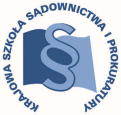 KRAJOWA SZKOŁA SĄDOWNICTWA I PROKURATURYKraków, 3 marca 2022 r. Dot. praktyk aplikantów XI rocznika aplikacji sędziowskiej po 23 zjeździeDoPatronów praktykoraz Patronów koordynatorówaplikantów aplikacji sędziowskiejUprzejmie przedstawiam szczegółowy zakres tematyczny praktyk aplikantów XI rocznika aplikacji sędziowskiej, odbywanych po 23 zjeździe, w terminie od 21 marca do 8 kwietnia 2022 r., w sądzie rejonowym - wydziale rodzinnym.Założeniem praktyki, co do zasady, jest zaznajomienie aplikantów z czynnościami i metodyką pracy sędziego oraz doskonalenie umiejętności wykorzystania wiedzy teoretycznej i znajomości orzecznictwa przy sporządzaniu projektów orzeczeń, zarządzeń i pism procesowych, a także poprzez uczestniczenie w czynnościach podejmowanych przez patrona praktyki. Praktyka winna utrwalać wiedzę zdobytą przez aplikanta podczas bezpośrednio poprzedzających ją zajęć seminaryjnych w ramach zjazdu. Zgodnie z programem aplikacji, przedmiotem 23 zjazdu jest prawo rodzinne i opiekuńcze – postępowanie nieprocesowe oraz ustawa o postępowaniu w sprawach nieletnich. Zagadnienia prawa rodzinnego w zakresie spraw rozpoznawanych w procesie oraz postępowań odrębnych w sprawach rodzinnych były przedmiotem poprzedniego zjazdu (22).Aplikanci powinni zostać także zapoznani z czynnościami podejmowanymi w postępowaniu wykonawczym. Celowe jest, aby aplikanci zdobyli możliwie najszersze, przekrojowe umiejętności praktyczne z tematyki objętej 23 zjazdem.  Zalecenia szczegółowe: W zakresie spraw rodzinnych rozpoznawanych w postępowaniu nieprocesowym oraz spraw opiekuńczych szczególnie istotne są następujące zagadnienia z zakresu prawa materialnego:wykonywanie władzy rodzicielskiej (pozbawienie, ograniczenie, zawieszenie, przywrócenie władzy rodzicielskiej);piecza zastępcza (rodzinna, instytucjonalna); rozstrzyganie o istotnych sprawach dziecka; zarząd majątkiem dziecka; uregulowanie i wykonywanie kontaktów z dzieckiem; odebranie dziecka;przysposobienie (krajowe i zagraniczne); opieka i kuratela; przeciwdziałanie przemocy w rodzinie; sprawy rozpoznawane na gruncie Konwencji dotyczącej cywilnych aspektów uprowadzenia dziecka za granicę, sprawy rozpoznawane na podstawie przepisów ustaw: o ochronie zdrowia psychicznego, o wychowaniu w trzeźwości i przeciwdziałaniu alkoholizmowi, o zawodach lekarza i lekarza dentysty, o pobieraniu, przechowywaniu i przeszczepianiu komórek, tkanek i narządów, o planowaniu rodziny, ochronie płodu ludzkiego i warunkach dopuszczalności przerywania ciąży. Istotne zagadnienia proceduralne to: działanie sądu rodzinnego z urzędu; przebieg postępowania opiekuńczego od momentu zawiadomienia o zdarzeniu uzasadniającym wszczęcie postępowania z urzędu do zakończenia postępowania rozpoznawczego;postępowania zabezpieczające w toku postępowania rozpoznawczego, w tym wydawanie postanowień o umieszczeniu małoletniego w rodzinie zastępczej lub placówce opiekuńczo-wychowawczej na czas trwania postępowania, ustanowieniu nadzoru kuratora sądowego na czas trwania postepowania, itp.;status małoletniego w sprawach opiekuńczych, wysłuchanie małoletniego; skuteczność, wykonalność i prawomocność orzeczeń wydawanych w sprawach opiekuńczych, możliwość zmiany prawomocnego orzeczenia; koszty postępowania, przyznawanie opiekunowi prawnemu lub kuratorowi wynagrodzenia za pełnienie tych funkcji.W zakresie spraw rozpoznawanych na podstawie przepisów ustawy o postępowaniu w sprawach nieletnich szczególnie istotne są następujące zagadnienia z zakresu prawa materialnego:zakres przedmiotowy i podmiotowy stosowania ustawy o postępowaniu w sprawach nieletnich;pojęcie demoralizacji i czynu karalnego; środki wychowawcze, środki lecznicze, środek poprawczy oraz zasady i przesłanki stosowania tych środków;nakładanie obowiązków na rodziców i opiekunów; stosowanie środków tymczasowych; umieszczenie nieletniego w schronisku dla nieletnich; nadzór sędziego nad przestrzeganiem przepisów w zakresie zatrzymania nieletniego i umieszczenia w policyjnej izbie dziecka;zmiana lub uchylenie środka wychowawczego; odwołanie warunkowego zawieszenia  lub warunkowego zwolnienia z zakładu poprawczego.Istotne zagadnienia proceduralne to: odpowiednie stosowanie przepisów Kodeksu postępowania cywilnego oraz przepisów Kodeksu postępowania karnego w sprawach nieletnich wszczętych na podstawie u.p.n.;bieg postępowania w sprawie nieletniego od zawiadomienia o podejrzeniu dopuszczenia się popełnienia czynu karalnego lub o zachowaniach świadczących o uleganiu procesowi demoralizacji do zakończenia postępowania rozpoznawczego;strony postępowania; uprawnienia pokrzywdzonego, który nie jest stroną; przypadki obligatoryjnej obrony; właściwość rzeczowa sądu; podejmowanie decyzji procesowych w ramach postępowania, zarówno negatywnych (np. o niewszczynaniu postępowania lub o umorzeniu postępowania) jak i pozytywnych (o nadaniu odpowiedniego biegu postępowaniu),przebieg rozprawy lub posiedzenia, w tym wysłuchanie nieletniego; wydawanie postanowień o zastosowaniu środka tymczasowego w postaci umieszczenia nieletniego w schronisku dla nieletnich oraz zarządzeń dotyczących ustalenia miejsca w schronisku; doprowadzenie nieletniego do schroniska; przedłużanie pobytu w schronisku;postępowanie dowodowe, w tym zlecenie wywiadu, opinii biegłych w trakcie pobytu nieletniego w schronisku lub opinii opiniodawczego zespołu sądowych specjalistów;doręczanie postanowień i zawiadomień; konstruowanie orzeczenia kończącego postępowanie w sprawie, w szczególności orzeczenia o zastosowaniu środka wychowawczego lub poprawczego;wydawanie postanowienia o przekazaniu sprawy prokuratorowi, jeżeli w toku postępowania wyjaśniającego ujawnione zostaną okoliczności uzasadniające orzeczenie wobec nieletniego kary na podstawie art. 10 § 2 k.k.; wydawanie postanowienia o przekazaniu sprawy nieletniego szkole, do której nieletni uczęszcza albo organizacjom przewidzianym w u.p.n.Celowe jest zapoznanie aplikantów z problematyką alternatywnych metod rozwiązywania sporów, w tym mediacji rodzinnej oraz mediacji, o której mowa w ustawie o postępowaniu w sprawach nieletnich. Celowym jest także zapoznanie aplikantów z praktycznymi aspektami działalności kuratorów zawodowych w sprawach rodzinnych i opiekuńczych oraz w sprawach rozpoznawanych na podstawie ustawy o postępowaniu w sprawach nieletnich.Na 24 zjeździe odbędzie się sprawdzian, którego przedmiotem będzie przygotowanie przez aplikantów projektu orzeczenia sądu I instancji wraz z uzasadnieniem w sprawie objętej tematyką zjazdów dotyczących prawa rodzinnego. Czynności, które powinny zostać zlecone aplikantowi w trakcie praktyki (czynności obowiązkowe):Sporządzenie projektów orzeczeń wraz z uzasadnieniami i zarządzeniami w sprawach:1. o pozbawienie, ograniczenie, zawieszenie i przywrócenie władzy rodzicielskiej;2. o uregulowanie lub wykonywanie kontaktów z dzieckiem;3. o wydanie rozstrzygnięcia o istotnych sprawach dziecka lub o wyrażenie zgody na dokonanie czynności przekraczających zakres zwykłego zarządu majątkiem dziecka;4. z zakresu opieki lub kurateli;5. rozpoznawanych na podstawie ustawy o postępowaniu w sprawach nieletnich.Ponadto uprzejmie przypominam, że przed rozpoczęciem praktyki patron praktyki ma obowiązek omówić z aplikantem cel, szczegółowy zakres tematyczny praktyki i jej planowany przebieg oraz zapoznać aplikanta ze swoim stanowiskiem pracy i strukturą organizacyjną jednostki, w której jest zatrudniony. Po wykonaniu przez aplikanta czynności należy szczegółowo omówić z nim wyniki jego pracy. Kierownik Działu Dydaktycznego OASdr Mariusz KucharczyksędziaOAS-II.420.68.2021